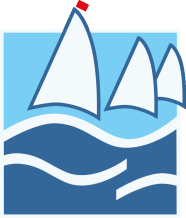 LITTLETON SAILING CLUB 2021. NOTICES OF RACES.Version 1.0Revised Jan 2021This Notice applies to the following events:The Icicle Trophy, Late Winter Series, Brass Monkey, Littleton Burgee, Sunday Main Summer Series, Saturday Main Summer Series, Pioneer Cup, Short Race Days, Junior 2 Hour Race, Twilight Series, Pepper Pursuit, Summer Cup, Sunday Sizzling Summer Six, Saturday Sizzling Summer Six, Club Regatta, Allen Vase, Class Championships, Trophy Day, Early Winter Series, Moonlight Race.The dates of the events are as shown in the Littleton Sailing Club Sailing Programme 2021. Organising Authority:Littleton Sailing Club, Shepperton, Middx, England. TW17 0NF.1	RULES1.1	The events will be governed by the rules as defined in the World Sailing “The Racing Rules of Sailing 2021-2024”, and the Royal Yachting Association (RYA) prescriptions.1.2	The Littleton Sailing Club General Instructions and Sailing Instructions will also apply.2	ELIGIBILITY AND ENTRY1.1	The events will be open to all members of Littleton Sailing Club and its Affiliated Clubs. 1.2     Racing is open to monohull dinghies with a known RYA Portsmouth Yardstick Number (PN). Where no current PN is available, class recommended PN or historic PN will be used in this order of preference. If no PN is available for a dinghy class then the Sailing Sub Committee may appoint a PN to allow racing.1.3       A boat enters an event/race by the helm completing the entry boxes on the signing on sheet in the Club foyer. In doing so, the helm agrees to be bound by The Racing Rules of Sailing and by all other rules governing the event(s).3	SCHEDULE           The events and the qualifying races thereto together with the start times and warning signals are as detailed in the Littleton Sailing Club 2021 Sailing Programme as published in the Littleton Scene and on the Club web site: www.littletonsc.co.uk4	SAILING INSTRUCTIONS	The Littleton Sailing Club Standard Sailing Instructions are available in the Clubhouse and on the web site mentioned above. For pursuit races the Littleton S C Pursuit Race Sailing Instructions will apply. Amendments to the Standard Sailing Instructions will be available on the Club Notice Board on the day(s) of the event.5 	VENUE	The venue is Littleton Lake, Shepperton, Middx.  TW17 ONF.6 	COURSES	Course(s) to be sailed will be displayed on the day.7	SCORING For details of the Scoring provisions for 2021, please see the Littleton Sailing    Club  Sailing Instructions.8	DISCLAIMER OF LIABILITY	Competitors participate in the series & events entirely at their own risk. See The Racing Rules of Sailing Rule 3, Decision to Race. The organizing authority will not accept any liability for material damage or personal injury or death sustained in conjunction with or prior to, during, or after the event, regatta/regattas.9	SAFETY9.1	A boat is entirely responsible for its own safety, whether afloat or ashore, and nothing, whether in the Notice of Race or Sailing Instructions or anywhere else, reduces this responsibility.9.2	It is for the boat to decide whether it is fit to sail in the conditions in which it will find itself. By launching, the boat confirms that it is fit for those conditions and that its crew is competent to sail and compete in them.9.3	Nothing done by the organisers can reduce the responsibility of the boat nor will it make the organisers responsible for any loss, damage, death or personal injury, however it may have occurred, as a result of the boat taking part in the race. The organisers encompass everyone helping to run the race and the event, and including, inter alia, the Organising Authority, the Race Committee, the Race Officer, patrol boat crews and Beachmasters.9.4	The provision of patrol boats does not relieve the boat of its responsibilities.10	INSURANCE	Each participating boat shall be insured with valid third-party liability insurance with a minimum cover of £2,000,000 per event or the equivalent.11	FURTHER INFORMATION	For further information please contact Rear Commodore, Sailing, Littleton Sailing Club. .